FORMULARIO INSCRIPCIÓN PADRINOS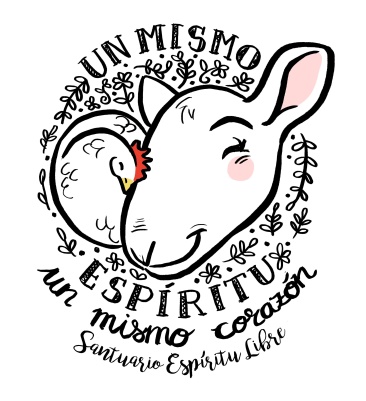 DATOS PERSONALESNOMBRE: 				 APELLIDOS: 						NIF/NIE:  				 FECHA DE NACIMIENTO: 				DATOS DE CONTACTODOMICILIO: 											CÓDIGO POSTAL:  		 POBLACIÓN: 			PROVINCIA: 			TELÉFONO:  			 TELÉFONO MOVIL: 						CORREO ELECTRÓNICO: 									DATOS DEL  HABITANTENOMBRE: 				ESPECIE 						CARACTERÍSTICAS_______________________________________________________________________________________________________________________________________________________ CUOTA    12 € mensual       20 € mensual      30 € mensual       50 € mensual      _____ € mensualDOMICILIACIÓN BANCARIA:Titular de la cuenta: 										Fecha y firma del titular:    Acepto política de privacidad: Los datos personales que nos facilitas serán incorporados a un fichero de datos de la Asociación Santuario Espíritu Libre. La finalidad de dicho fichero es la de gestionar de manera adecuada a los padrinos, mantenerte informado/a de su salud, actividad, o cualquier novedad  a través de nuestros r medios de comunicación, incluyendo la vía electrónica. 
Puedes ejercer los derechos de acceso, rectificación, cancelación y oposición dirigiéndote a Asociación Santuario Espíritu Libre Tel: 661072331 o a santuario.espiritulibre@gmail.com.                  Murcia, a          de                                de 202Firmado: 				ENTIDADENTIDADENTIDADENTIDADOFICINAOFICINAOFICINAOFICINADCDCNº CUENTANº CUENTANº CUENTANº CUENTANº CUENTANº CUENTANº CUENTANº CUENTANº CUENTANº CUENTA